Name of Heritage property: _________________________________________________________________ 
Address: ________________________________________________________________________________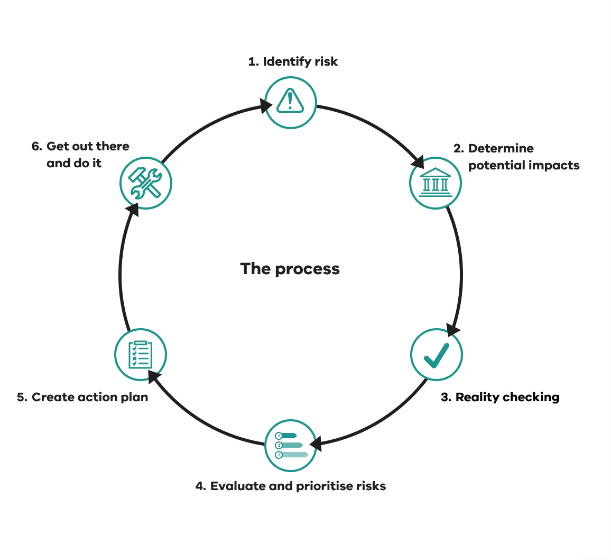 
Type of Heritage: _________________________________________________________________________
Date: ______________ Completed by: _______________________Review date: _____________________Using this worksheetThis Disaster Preparedness Worksheet is generic and can be adapted to your situation.  If a section does not apply to your situation you can delete or cross them out.While working through the process, try to complement your existing systems rather than replicate them. Having a site plan or a floor plan of your heritage property (or the place where your heritage object(s) or collection is located) will also help you with your planning. If you don’t have one to hand, a quick, rough sketch will work too.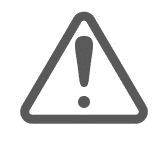 Table 1. Threats and Data Sources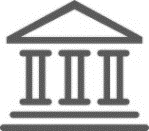 Table 2. Potential ImpactsTable 3. Reality Checking – Risks identified on site and potential actions to remediate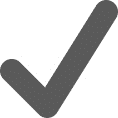 Table 4. Risk Evaluation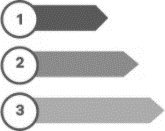 Use this risk matrix to plot your risks (circle with your risk number (or name) from Table 4). See Risk 101 [hyperlinked] for further instructions. 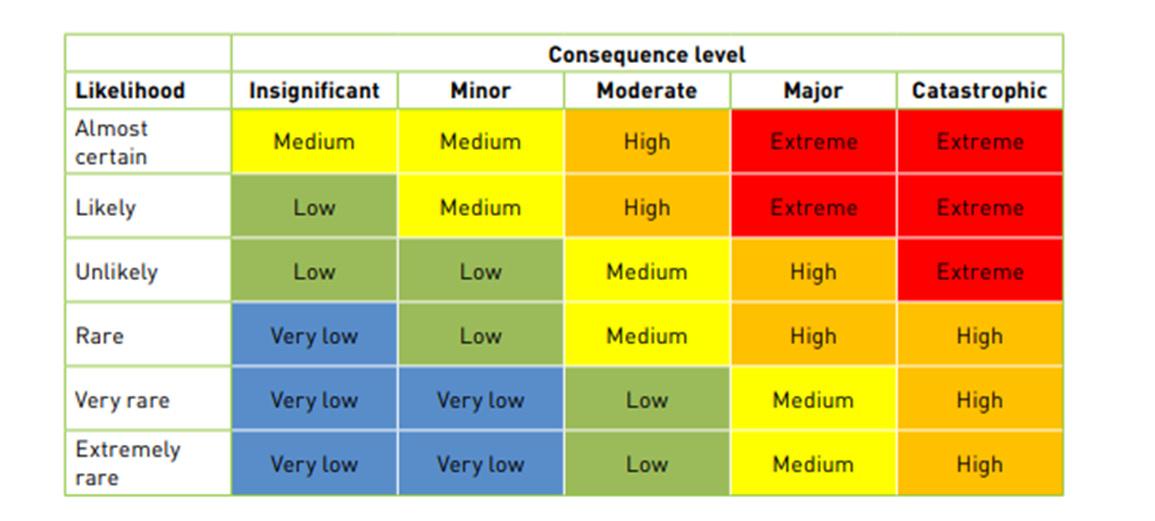 Questions to consider when completing this processAny issues with completing the process? _______________________________________________________________________________________________________________________________________________________________________________________________________________________________________________________What could be done differently next time? ________________________________________________________________________________________________________________________________________________________________________________________________________________________________________________________Was it a worthwhile process? _____________________________________________________________________________________________________________________PRINT this table separately and DISPLAY where people can seeACTION PLAN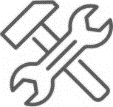 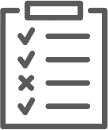 Table 5. Action planThreatEvidenceData sourceHow to accessStormStorms can happen anywhere, at any time of year and are often accompanied by strong winds, large hailstones and lightning.VicSEShttps://www.ses.vic.gov.au/know-your-hazards/storm BushfireGrassfireFlood (riverine / flash)ThreatWhat is at risk (eg. Timber building)Possible impactsWhat do we already do to reduce this risk?What more could be done?BushfireTimber buildingsEmbers may lodge or enter cracks in weatherboards causing total destructionIssues observed LocationPotential actions that need to be takenEvidence of falling dampMain building, master bedroom, north-west corner.Investigate roof and gutters, make repairsRisk numberThe riskWhat are the chances this will happen? (likelihood) (Almost certain, likely/unlikely/rare/very rare/ extremely rare)If it happens, what might the level of damage or loss be? (consequence)  (Catastrophic/Major/Moderate/Minor/Insignificant)Risk Rating(Extreme, High, Medium, Low, Very Low)1BushfireUnlikely- is a chance as in an undulating area with high fuel loads (leaf and bark litter) and close to forest but high rainfall.Major- if totally destroyed, property will be irreplaceable234Number (in priority order)ActionPermit Required? Where From?ResourcesBudgetPotential Barriers & Possible SolutionsActions OwnerDue DateDone (Initial & Date)Notes For Next Time1Rake bark and leaf litter and remove from property (green waste bin or take to tip if too big)No (allowed under Heritage Victoria’s general exemptions (p.27))Rakes, wheelbarrow, shovels, trailer.N/A - free green waste disposal at council tipNoneJane (gardener)1/09/2023First line is an example only